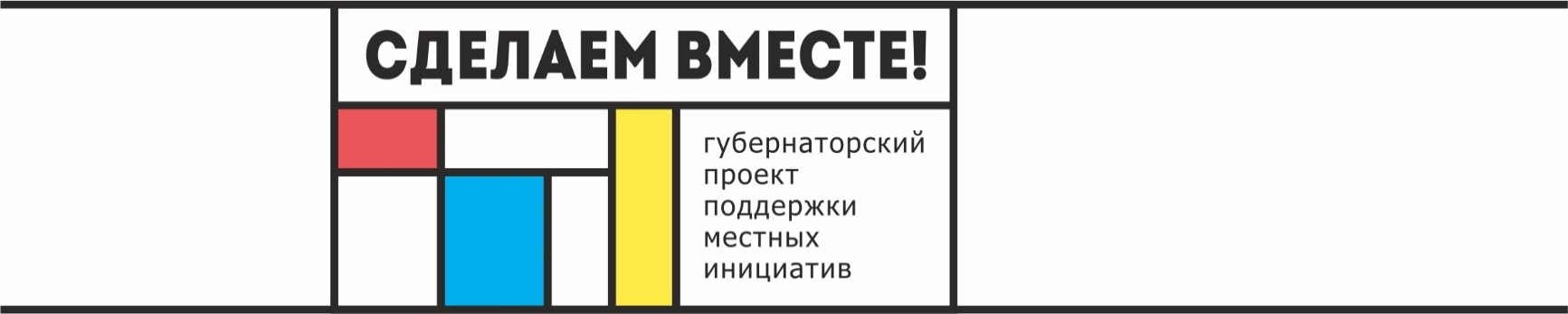 Приходитена собраниеУважаемые жители Приглашаем вас принять участие 
в собрании по проекту дворовой территории сельского клуба п. Южный, основанного на местных инициативах.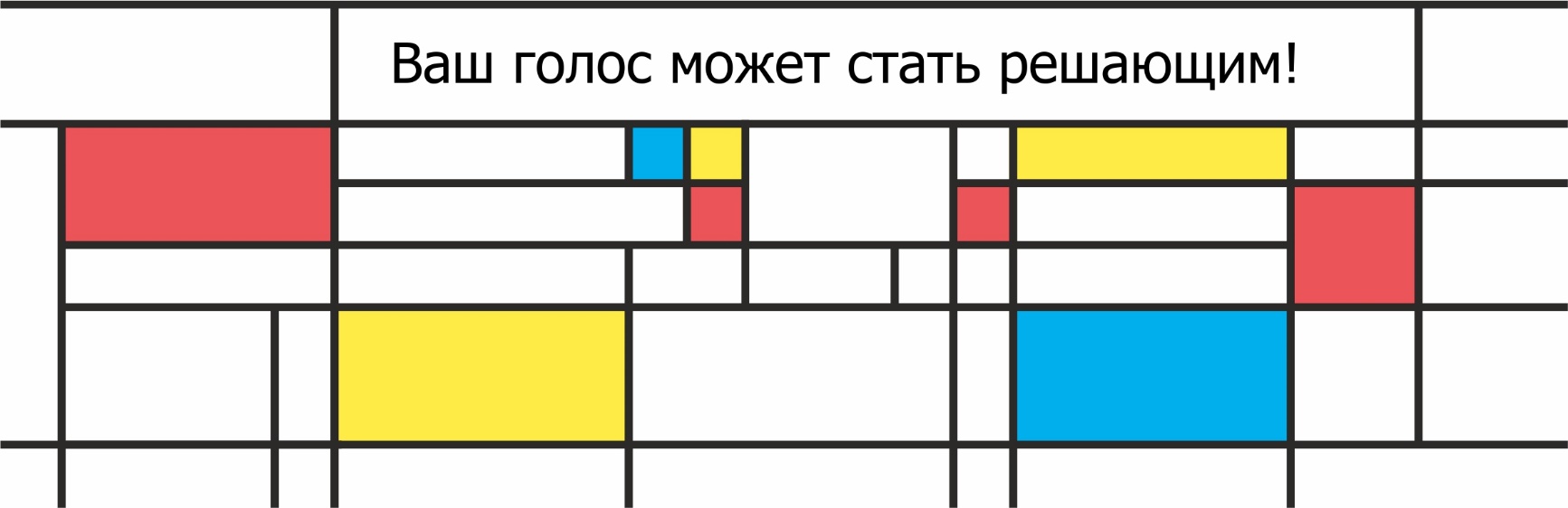 Собрание состоится: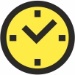 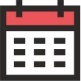 Собрание состоится:Собрание состоится:Собрание состоится: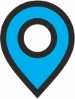 